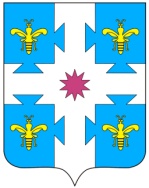 Об утверждении Ведомственного плана по завершению  строительства объектов  капитального строительства, расположенных на  территории Козловского района Чувашской Республики и вовлечению их в хозяйственный оборотВ соответствии с поэтапным планом снижения объемов и количества объектов незавершенного строительства, утвержденным Первым заместителем Председателя Правительства Российской Федерации Шуваловым И.И. от 31.01.2017 г. N 727п-П13, Федеральным законом от 06.10.2003 г. N 131-ФЗ "Об общих принципах организации местного самоуправления в Российской Федерации", руководствуясь Уставом Козловского района Чувашской Республики, утвержденным  решением Собрания депутатов Козловского района Чувашской Республики от 04 марта 2015 г. № 2/277 администрация Козловского района Чувашской Республики, постановляет:1. Утвердить Ведомственный план по завершению  строительства объектов капитального строительства, расположенных на  территории Козловского района Чувашской Республики и вовлечению их в хозяйственный оборот согласно приложению.2. Контроль за исполнением данного постановления возложить на заместителя главы администрации - начальник отдела сельского хозяйства и имущественных отношений -  Утемова С.Е. 3. Настоящее постановление вступает в силу после его официального опубликования и  подлежит размещению на официальном сайте Козловского района Чувашской Республики в информационно-телекоммуникационной сети «Интернет».Приложение
к постановлению администрации
Козловского района Чувашской Республикиот «_18_»_февраля _2022 г. № _79__Ведомственный план
по завершению строительства объектов капитального  строительства и вовлечению  их в хозяйственный оборот Раздел 1объекты незавершенного строительства, в отношении которых предлагается завершение строительстваРаздел 2Объекты незавершенного строительства, в отношении которых предлагается проведение консервацииРаздел 3Объекты незавершенного строительства, в отношении которых предлагается приватизация (продажа)Раздел 4Объекты незавершенного строительства, в отношении которых предлагается передача в концессиюРаздел 5Объекты незавершенного строительства, в отношении которых предлагается передача другим субъектам хозяйственной деятельности, либо в собственность Российской Федерации, Субъектов Российской Федерации или муниципальную собственностьРаздел 6Объекты незавершенного строительства, в отношении которых предлагается списание и сносРаздел 7Объекты незавершенного строительства, в отношении которых предлагается принятие в казнуРаздел 8предлагаемые решения в отношении капитальных вложений, произведенных в объекты капитального строительства, строительство, реконструкции, в том числе с элементами реставрации, техническое перевооружение которых не начиналосьГлава администрации Козловского района                                                                     Ф.Р.ИскандаровN п.п.Заказчик, застройщик. Наименование объекта. Адрес местонахождения объекта. Назначение объектаМощность объекта, сметная стоимость, тысяч рублейПланируемый период строительства, годы фактического начала и прекращения строительства, степень завершенности строительстваРеестровый номер имуществаДокумент основание для выделения средств из бюджетов (начало строительства)Фактические расходы на реализацию инвестиционного проекта, тысяч. рублей, всего, в том числе из федерального бюджетаОстаток сметной стоимости, тысяч рублей по состоянию на 01.01.20__ г.Источники и объемы финансирования, необходимого для завершения строительстваИсточники и объемы финансирования, необходимого для завершения строительстваСрок ввода объекта в эксплуатациюN п.п.Заказчик, застройщик. Наименование объекта. Адрес местонахождения объекта. Назначение объектаМощность объекта, сметная стоимость, тысяч рублейПланируемый период строительства, годы фактического начала и прекращения строительства, степень завершенности строительстваРеестровый номер имуществаДокумент основание для выделения средств из бюджетов (начало строительства)Фактические расходы на реализацию инвестиционного проекта, тысяч. рублей, всего, в том числе из федерального бюджетаОстаток сметной стоимости, тысяч рублей по состоянию на 01.01.20__ г.Всего в тысяч рублейВ том числе за счет средств федерального бюджета, тысяч рублейСрок ввода объекта в эксплуатацию1234567891011-----------N п.п.Заказчик, застройщик. Наименование объекта. Адрес местонахождения объекта. Назначение объектаМощность объекта, сметная стоимость, тысяч рублейПланируемый период строительства, годы фактического начала и прекращения строительства, степень завершенности строительстваРеестровый номер имуществаДокумент основание для выделения средств из бюджетов (начало строительства)Фактические расходы на реализацию инвестиционного проекта, тысяч рублей, всего, в том числе из федерального бюджетаИсточники и объемы финансирования, необходимого для завершения строительстваСрок ввода объекта в эксплуатацию123456789---------N п.п.Заказчик, застройщик. Наименование объекта. Адрес местонахождения объекта. Назначение объектаМощность объекта, сметная стоимость, тысяч рублейПланируемый период строительства, годы фактического начала и прекращения строительства, степень завершенности строительстваРеестровый номер имуществаДокумент основание для выделения средств из бюджетов (начало строительства)Фактические расходы на реализацию инвестиционного проекта, тысяч рублей всего, в том числе из федерального бюджетаПредполагаемый срок приватизации (продажи)12345678--------N п.п.Заказчик, застройщик. Наименование объекта. Адрес местонахождения объекта. Назначение объектаМощность объекта, сметная стоимость, тысяч рублейПланируемый период строительства, годы фактического начала и прекращения строительства, степень завершенности строительстваРеестровый номер имуществаДокумент основание для выделения средств из бюджетов (начало строительства)Фактические расходы на реализацию инвестиционного проекта, тысяч рублей всего, в том числе из федерального бюджетаСрок принятия решения о заключении концессионного соглашения12345678--------N п.п.Заказчик, застройщик. Наименование объекта. Адрес местонахождения объекта. Назначение объектаМощность объекта, сметная стоимость, тысяч рублейПланируемый период строительства, годы фактического начала и прекращения строительства, степень завершенности строительстваРеестровый номер имуществаДокумент основание для выделения средств из бюджетов (начало строительства)Фактические расходы на реализацию инвестиционного проекта, тысяч рублей всего, в том числе из федерального бюджетаПредлагаемый получатель объекта незавершенного строительстваСрок передачи объекта незавершенного строительства1234567891Заказчик, застройщик: Администрация Козловского района. Наименование объекта: Строительство автомобильной дороги по ул. Нижняя и Верхняя в д. Солдыбаево Козловского района Чувашской Республики. Адрес местонахождения объекта:  ул. Нижняя и Верхняя в д. Солдыбаево Козловского района Чувашской Республики. Назначение: Транспортное16 188 937,07Планируемый период строительства:2018 гГоды фактического начала и прекращения строительства: 2018 гСтепень завершенности строительства – 100 %903976191010132001400710008116 188 937,07Солдыбаевское сельское поселение Козловского района Чувашской Республики Ориентировочно до 01.07.2022 года 2Заказчик, застройщик: Администрация Козловского района Наименование объекта: строительство автомобильной дороги "Волга"-Масловка-ст.Тюрлема в Козловском районе Чувашской Республики, ст. Тюрлема, ул.Складская Адрес местонахождения объекта: ст. Тюрлема, ул.Складская . Назначение объекта: Транспортное3063,940Планируемый период строительства: 2015 г. Годы фактического начала и прекращения строительства: 2015 г.  Степень завершенности строительства: 100 %99397619445013400144001000513063,940Тюрлеминское  сельское поселение Козловского района Чувашской Республики Ориентировочно до 01.06.2022 года 3Заказчик, застройщик: Администрация Козловского района. Наименование объекта: автомобильная дорога по ул.Лесная в д.Андреево-Базары Козловского района Чувашской РеспубликиАдрес местонахождения объекта: ул.Лесная в д.Андреево-Базары  Назначение: Транспортное5 758, 96Планируемый период строительства: 2015 г. Годы фактического начала и прекращения строительства: 2015 г.  Степень завершенности строительства: 100 %99397619405013400145031000115 758, 96Андреево-Базарское сельское поселение Козловского района Чувашской Республики Ориентировочно до 01.06.2022 года 4Заказчик, застройщик: Администрация Козловского района. Наименование объекта: реконструкция ветхих теплотрасс и водопровод (Чувашская Республика Козловский район, г.Козловка.ул.Тихая,Восточная,Звездная)Адрес местонахождения объекта: г.Козловка.ул.Тихая,Восточная,Звездная)Назначение: - коммунально-бытовое.9039761910101320014007100091Ориентировочно до 01.06.2022 годаN п.п.Заказчик, застройщик. Наименование объекта. Адрес местонахождения объекта. Назначение объектаМощность объекта, сметная стоимость, тысяч рублейПланируемый период строительства, годы фактического начала и прекращения строительства, степень завершенности строительстваРеестровый номер имуществаДокумент основание для выделения средств из бюджетов (начало строительства)Фактические расходы на реализацию инвестиционного проекта, тысяч рублей, всего, в том числе из федерального бюджетаОбоснование необходимости списания объекта незавершенного строительства (в том числе реквизиты документов, содержащих информацию о состоянии объектов незавершенного строительства, непригодности к дальнейшему использовании, невозможности и неэффективности восстановления)Источники и объемы финансирования работ по сносу объекта незавершенного строительстваСрок списания и снос объекта незавершенного строительства12345678910----------N п.п.Заказчик, застройщик. Наименование объекта. Адрес местонахождения объекта. Назначение объектаМощность объекта, сметная стоимость, тысяч рублейПланируемый период строительства, годы фактического начала и прекращения строительства, степень завершенности строительстваРеестровый номер имуществаДокумент основание для выделения средств из бюджетов (начало строительства)Фактические расходы на реализацию инвестиционного проекта, тысяч рублей, всего, в том числе из федерального бюджетаСрок принятия объекта незавершенного строительства в казну12345678--------N п.п.Заказчик, застройщик. Наименование объекта. Адрес местонахождения объекта. Назначение объектаМощность объекта, сметная стоимость, тысяч рублейПланируемый период строительства, годы фактического начала и прекращения строительства, степень завершенности строительстваДокумент основание для выделения средств из бюджетов (начало строительства)Фактические расходы на реализацию инвестиционного проекта, тысяч рублей, всего, в том числе из федерального бюджетаНаличие разработанной проектной документацииПредлагаемые решения, в том числе с обоснованием в срок принятия объекта незавершенного строительства в казну123456781Заказчик, застройщик: Администрация Карачевского сельского поселения.Наименование объекта: Проектно-изыскательские работы на строительство сельского дома культуры на 100 мест в д.Илебары Козловского района Чувашской РеспубликиАдрес местонахождения объекта: д.Илебары Козловского района Чувашской РеспубликиНазначение объекта: социально-культурное1000,0002023-1000,000Да, положительное заключение № 21-1-1-3-043223-2021 от 05.08.2021После завершение строительства, ориентировочно до 31.12.2023 года 2Заказчик, застройщик: Администрация Байгуловского сельского поселения.Наименование объекта: Проектно-изыскательские работы на строительство  сельского дома культуры на 100 мест по адресу: Чувашская Республика, Козловский район, с.Байгулово, ул.М.Трубиной.Адрес местонахождения объекта:  с.Байгулово, ул.М.Трубиной Назначение объекта: социально-культурное.201,095662024-201,09566Да, ПСД направлено на экспертизу После завершение строительства, ориентировочно до 31.12.2024 года